INDICAÇÃO Nº 6777/2017Sugere ao Poder Executivo Municipal que verifique a possibilidade da manutenção com colocação de cascalho em pontos críticos na Rua Ozório Ganeo no Bairro Chácaras Paraíso. (L).Excelentíssimo Senhor Prefeito Municipal, Nos termos do Art. 108 do Regimento Interno desta Casa de Leis, dirijo-me a Vossa Excelência para sugerir ao setor competente que verifique a possibilidade da manutenção com colocação de cascalho em pontos críticos na Rua Ozório Ganeo no Bairro Chácaras Paraíso.Justificativa:Fomos procurados por usuários da referida Rua solicitando essa providencia, pois segundo eles a Rua está em más condições causando transtornos e danificando os veículos.Plenário “Dr. Tancredo Neves”, em 22 de Agosto de 2017.José Luís Fornasari                                                  “Joi Fornasari”Solidariedade                                                    - Vereador -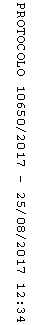 